PERFECT STEPS PUBLISHERS0721745374/0721707626NairobiEND OF YEAR EXAMS 2015NAME..............................................................................................ADM........................................AGRICULTURE EXAMINATION FORM ONESection A (60 marks)Answer all the questions in this section in the spaces provided State three advantages of drip irrigation				........................................................................................................................................................................................................................................................................................................................................................................................................................................................................................................................................................................................................................................................................................................................(3mks) State four advantages of adding organic manure to a sandy    	                         ........................................................................................................................................................................................................................................................................................................................................................................................................................................................................................................................................................................................................................................................................................................................(2mks)What is plantation farming system?                                                     .................................................................................................................................................................................................................................................................................................................................................(2mks)4.State the main characteristics of organic farming.                                                                                          ..................................................................................................................................................................................................................................................................................................................................................2mks5.Distinguish between olericulture and pomoculture ....................................................................................................................................................................................................................................................................................................................................................................................................................................................................................................................................................................................(2mks)6.State four reasons why agriculture is important to Kenya’s economy..................................................................................................................................................................................................................................................................................................................................................................................................................................................................................................................................................................................................................................................................................................................................................................(2mks)7.List four climatic factors that affect crop distribution in Kenya                               ....................................................................................................................................................................................................................................................................................................................................................................................................................................(4mks)8)Give two roles of macro-organisms in the soil that are beneficial to crops ......................................................................................................................................................................................................................................................................................................................................................(2mks)9)(a)  State three properties of soil that are influenced by its texture.....................................................................................................................................................................................................................................................................................................................................................................................................................................................................................................................(3mks)(b)  Define the term soil structure          ....................................................................................................................................................................................................................................................................................................................................................................................................................................................................................................................................................................................(2mks)10)(a) List down the four aspects of rainfall that affect agriculture........................................................................................................................................................................................................................................................................................................................................................................................................................................................................................................................................(2mks)  b.State two causes of hard pan............................................................................................................................................................................................................................................................................................................................................................................................................................................... 2mk11)    Give one use of each of the following hammers; Ball pein hammer..........................................................................................................................................................................................................................................(1mk)	Sledge hammer.............................................................................................................................................................................................................................................1mk12)State two maintenance practices that should be carried out on a wheelbarrow............................................................................................................................................................................................................................................................................................................................................................(2mk)13)The diagram below shows a farm equipment. Study it and answer the       questions that follow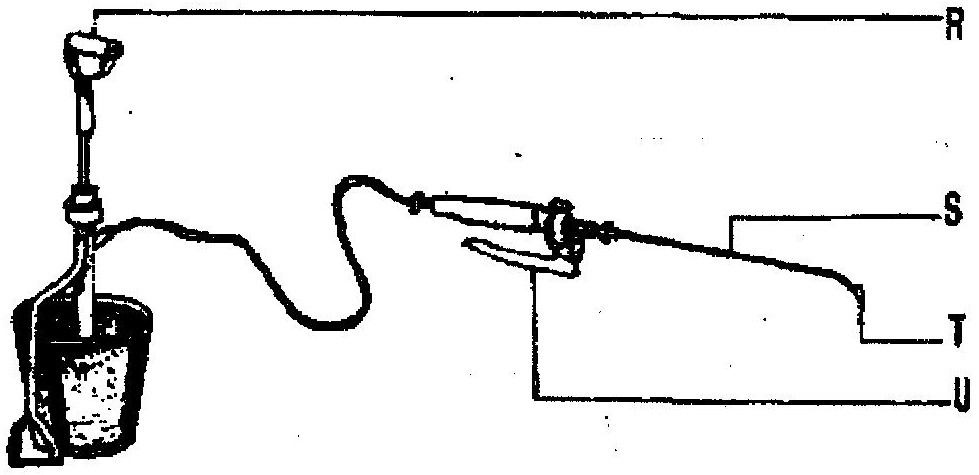 i        Identify the equipment.......................................................................................................1mkii)	Name the parts labeled          R,...................................................................................................................................1mkS,.....................................................................................................................................1mkT....................................................................................................................................1mkU......................................................................................................................................1mk14  (a)   State four reasons why use of fire in clearing land is discouraged. ......................................................................................................................................................................................................................................................................................................................................................................................................................................................................................................................................................................................................................................................................................................4mks (b) Outline three reasons why secondary tillage is carried out during land preparation............................................................................................................................................................................................................................................................................................................................................................................................................................................................................................................................................................................................................................................................................................................................................................................................................................................................................................................................................................... 3mk( c) State four main benefits of minimum tillage ............................................................................................................................................................................................................................................................................................................................................................................................................................................................................................................................................................................................................................................................................................................................................................................................................................................................................................................4mk(d) Give three maintenance practices carried on an ox – plough................................................................................................................................................................................................................................................................................................................................................................................................................................................................................................................................................................................................................................................................................................................................................................................3mk(e)  Give four farming practices that may help in achieving minimum tillage..................................................................................................................................................................................................................................................................................................................................................................................................................................................................................................................................................................................................................................................................................................................................................................................3mk15) State four methods used to maintain soil fertility ...............................................................................................................................................................................................................................................................................................................................................................................................................................................................................................................................................................................................................................................................................................................................................................................4mks16 State two methods used in preventing water pollution. .......................................................................................................................................................................................................................................................................................................................................................................................................................................................................................................................................................................2mksSECTION B 20 MARKS ANSWER ONE QUESTION ONLY FROM THIS SECTION IN THE SPACES PROVIDED19  Diagrams M, N, P and Q represents some farm tools.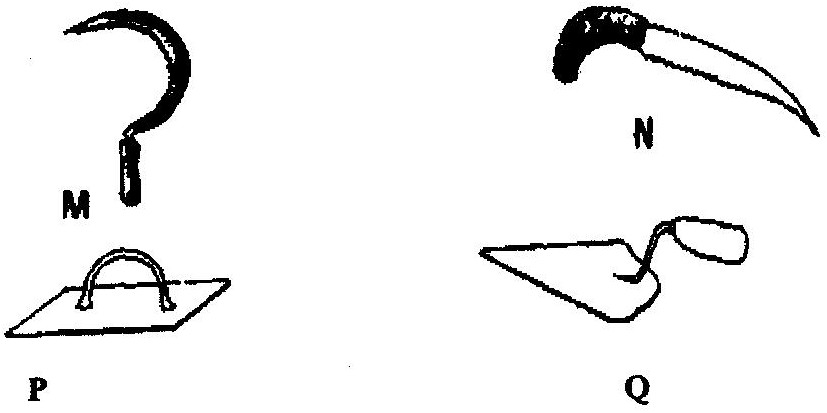 i)	Identify the tools; M,N,P and Q.            M............................................N.........................................P............................................Q...............                                                                                            (4mks)ii)	Give the use of each of the tools named above...............................................................................................................................................................................................................................................................................................................................................................................................................................................................................................................................................................................................................................................................................................................................................................................................................................................................................................................................................................4mksiii)	State two maintenance practices that should be carried out on tool M..................................................................................................................................................................................................................................................................................................................................................................................................................................................................................................................................................................................2mks20 a)State four reasons why land preparation should be done before planting ..............................................................................................................................................................................................................................................................................................................................................................................................................................................................................................................................................................................................................................................................................................................................................................................................................................................................................................................................................................4mks      b) State factors which determine number of times secondary cultivation is done...............................................................................................................................................................................................................................................................................................................................................................................................................................................................................................................................................................................................................................................................................................................................................................................................................................................................................................................................................................4mksc) Define the term rolling as used in agriculture ................................................................................................................................................................................... 2mksSECTION C ( 20 MARKS) Attempt one Question only from this section 21 a) Describe five human factors which affect agriculture.....................................................................................................................................................................................................................................................................................................................................................................................................................................................................................................................................................................................................................................................................................................................................................................................................................................................................................................................................................................................................................................................................................................................................................................................................................................................................................................................................................................................................................................................................................................................................................................................................................................................................................................................................................................................................................................................................................................................................................................................................................................................................................................................................................................................................................................................................................................................................................................................................10mksb) State factors considered when choosing method to use in surface irrigation.....................................................................................................................................................................................................................................................................................................................................................................................................................................................................3mksc) outline importance of record keeping   .................................................................................................................................................................................................................................................................................................................................................................................................................................................................................................................................................................................................................................................................................................................................................................................................................................................................................................................................................................................................................................................................................................................................................................................................................................................................................................................................. ........................................................................................................................................7mks22 a) Describe five main characteristics of indigenous cattle (Bos indicus)        ...........................................................................................................................................................................................................................................................................................................................................................................................................................................................................................................................................................................................................................................................................................................................................................................................................................................................................................................................................................................................................................................................................................................................................................................................................................................................................................................................................................................................................................................................................................................................................................................................................................................................................................................................................................................................................................................................................................................................10mks b) Describe importance of drainage as a method of land reclamation. ..............................................................................................................................................................................................................................................................................................................................................................................................................................................................................................................................................................................................................................................................................................................................................................................................................................................................................................................................................................10mksprinted and compiled byPERFECT STEPS PUBLISHERS0721 745374/ 0721 707626 NAIROBI